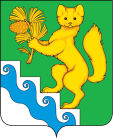 АДМИНИСТРАЦИЯ БОГУЧАНСКОГО РАЙОНАП О С Т А Н О В Л Е Н И Е17.02.2023                          с. Богучаны                             	    № 137 - пОб утверждении Положения о порядке ведения реестра парковок общего пользования на автомобильных дорогах общего пользования местного значения на межселенной территории Богучанского районаВ соответствии с Федеральным законом от 06.10.2003 № 131-ФЗ «Об общих принципах организации местного самоуправления в Российской Федерации», Федеральным законом от 29.12.2017 № 443-ФЗ «Об организации дорожного движения в Российской Федерации и о внесении изменений в отдельные законодательные акты Российской Федерации», руководствуясь статьями 7, 43, 47 Устава Богучанского района Красноярского края,ПОСТАНОВЛЯЮ:1. Утвердить Положение о порядке ведения реестра парковок общего пользования на автомобильных дорогах общего пользования местного значения на межселенной территории Богучанского района согласно приложению. 2. Контроль за выполнением данного постановления возложить на первого заместителя Главы Богучанского района В.М. Любима.3. Постановление вступает в силу в день, следующий за днем опубликования в «Официальном вестнике Богучанского района». Приложение к Постановлению                                                                                            администрации Богучанского района                                                                                 от "17" февраля 2023 № 137-пПоложение о порядке ведения реестра парковок общего пользования на автомобильных дорогах общего пользования местного значения на межселенной территории Богучанского района1. Настоящее Положение разработано на основании пункта 2 части 1 статьи 7 Федерального закона от 29.12.2017 № 443-ФЗ «Об организации дорожного движения в Российской Федерации и о внесении изменений в отдельные законодательные акты Российской Федерации».2. Положение определяет порядок ведения реестра парковок общего пользования на автомобильных дорогах общего пользования местного значения на межселенной территории Богучанского района (далее - Порядок).3. Реестр парковок общего пользования на автомобильных дорогах общего пользования местного значения (далее - Реестр) представляет собой общедоступный информационный ресурс, в котором содержатся сведения обо всех парковках общего пользования, расположенных на автомобильных дорогах общего пользования местного значения на межселенной территории Богучанского района независимо от их назначения и формы собственности.4. Реестр ведется в электронном виде по форме, установленной приложением к настоящему Положению.5. В Реестр включаются следующие сведения:5.1. Реестровый номер парковки общего пользования.5.2. Адрес (место расположения) парковки общего пользования (муниципальное образование, автомобильная дорога (км + м) (лево, право), населенный пункт, улица (при наличии).5.3.    Общая площадь парковки общего пользования.5.4. Назначение парковки общего пользования: для грузовых автомобилей/автобусов/легковых автомобилей.5.5.  Условия использования парковки общего пользования (на платной основе (размер платы) или без взимания платы.5.6.  Характеристики парковки общего пользования: подземная/наземная, охраняемая/неохраняемая, одноуровневая/многоуровневая, открытая/закрытая.5.7.   Режим работы парковки общего пользования.5.8.   Информация о владельце парковки общего пользования.5.9. Вместительность (количество машино-мест) парковки общего пользования.5.10. Количество машино-мест для стоянки транспортных средств, которыми управляют инвалиды либо в которых перевозят инвалидов.5.11. Дата включения парковки общего пользования в реестр парковок.5.12. Дата исключения парковки общего пользования из реестра парковок.6. Реестр подлежит размещению на официальном сайте Администрации Богучанского района.7. Реестр ведется ведущим специалистом отдела жилищной политики, транспорта и связи Администрации Богучанского района.8. Основанием для включения парковок общего пользования на автомобильных дорогах общего пользования местного значения на межселенной территории Богучанского района в Реестр является письменное заявление владельца парковки, направленное в Администрацию Богучанского района, либо акт (информация) уполномоченного органа местного самоуправления Администрации Богучанского района (или уполномоченного должностного лица органа) о выявлении парковки общего пользования в результате инвентаризации.9. Заявление владельца о включении парковки, а также акт (информация) о выявлении парковки общего пользования должны содержать сведения, предусмотренные пунктами 5.2 - 5.12 настоящего Положения.10. Сведения о парковках общего пользования на автомобильных дорогах общего пользования местного значения на межселенной территории Богучанского района подлежат внесению в Реестр не позднее десяти рабочих дней со дня регистрации письменного заявления владельца о включении парковки Администрацией Богучанского района или со дня оформления акта уполномоченного органа местного самоуправления (или уполномоченного должностного лица такого органа) о выявлении парковки общего пользования в результате инвентаризации.11. В случае ликвидации парковки или изменения сведений о парковке, предусмотренных пунктами 5.2 - 5.12 настоящего Положения, ранее включенных в Реестр, владелец парковки в течение десяти календарных дней обязан сообщить об их изменении в Администрацию Богучанского района в письменной форме с указанием причин и оснований таких изменений.12. Администрация Богучанского района в течение десяти рабочих дней со дня регистрации заявления владельца парковки о ликвидации парковки или об изменении сведений о парковке вносит необходимую информацию в Реестр.И.о. Главы Богучанского района                                      В.М. ЛюбимПриложение                                                                                          к Положению о порядке ведения                                                    реестра парковок общего пользования                                                        на автомобильных дорогах общего пользования                            местного значения на межселенной территории                       Богучанского районаРеестр парковок общего пользования, расположенных на автомобильных дорогах общего пользования местного значения на межселенной территории Богучанского района Красноярского краяРеестровый номер парковки о/пАдрес (место расположения) парковки общего пользованияАдрес (место расположения) парковки общего пользованияАдрес (место расположения) парковки общего пользованияАдрес (место расположения) парковки общего пользованияОбщая площадь парковки общего пользования,
м2Назначение парковки общего пользованияНазначение парковки общего пользованияНазначение парковки общего пользованияУсловия использования парковки общего пользованияУсловия использования парковки общего пользованияУсловия использования парковки общего пользованияХарактеристики парковки общего пользованияХарактеристики парковки общего пользованияХарактеристики парковки общего пользованияХарактеристики парковки общего пользованияРежим работы парковки 
общего пользованияРежим работы парковки 
общего пользованияИнформация о владельце парковки общего пользованияВместительность (количество машино-мест парковки общего пользованияКоличество манино-мест для стоянки транспортных средств, которыми управляют инвалиды, либо в которых перевозят инвалидовДата включения парковки общего пользования в реестр парковокДата исключения парковки общего пользования из реестра парковокРеестровый номер парковки о/пМуниципальное образованиеНаселенный пунктНаименование автомобильной дороги
(наименование улицы)Месторасположение парковки
(км+м) (лево, право)Общая площадь парковки общего пользования,
м2Для грузовых ТСДля автобусовДля легковых ТСНа платной основеРазмер платыБез взимания платыПодземная/наземнаяОхраняемая/
неохраняемаяОдноуровневая/
многоуровневаяОткрытая/закрытаяДата (период)ВремяИнформация о владельце парковки общего пользованияВместительность (количество машино-мест парковки общего пользованияКоличество манино-мест для стоянки транспортных средств, которыми управляют инвалиды, либо в которых перевозят инвалидовДата включения парковки общего пользования в реестр парковокДата исключения парковки общего пользования из реестра парковок1234567891011121314151617181920212223123…